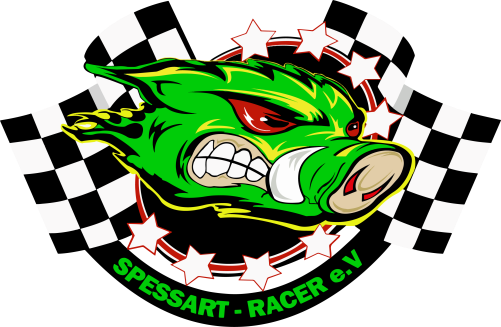 Teamname:___________________________Achtung: Pro Team max. 6 Fahrer  Nitro/EloNenngeld:Pro Team 50,00 EuroReines Jugendteam bis 16 Jahren 25,00 EuroFahrer ohne DMC-Mitgliedschaft + 3,00 EuroNur vollständig ausgefüllte Nennungen mit erfolgter Zahlungsüberweisung werden berücksichtigt.Bei Zahlungseingänge die später als den 26.05.2017 eingehen, wird das Team gestrichen.

Bitte bei der Überweisung des Nenngeldes den Verwendungszweck „ Spessart Cup“ + „Name des Teams“ angeben.
Bankverbindung: Spessart Racer e.V.  	Raiffeisenbank Waldaschaff
                                                                Konto-Nr.: 83356    BLZ : 79565568                                                                      IBAN: DE73795655680000083356  BIC: GENODEF1WAA  Das Formular bitte mit Word ausfüllen, speichern und per E-Mail senden an: karl-heinz.proessler@spessart-racer.deFahrerName, VornameVereinTransponderNr.DMC-Nr.Kein DMC+3,00 €VerbrennerElo123456Gesamtsumme